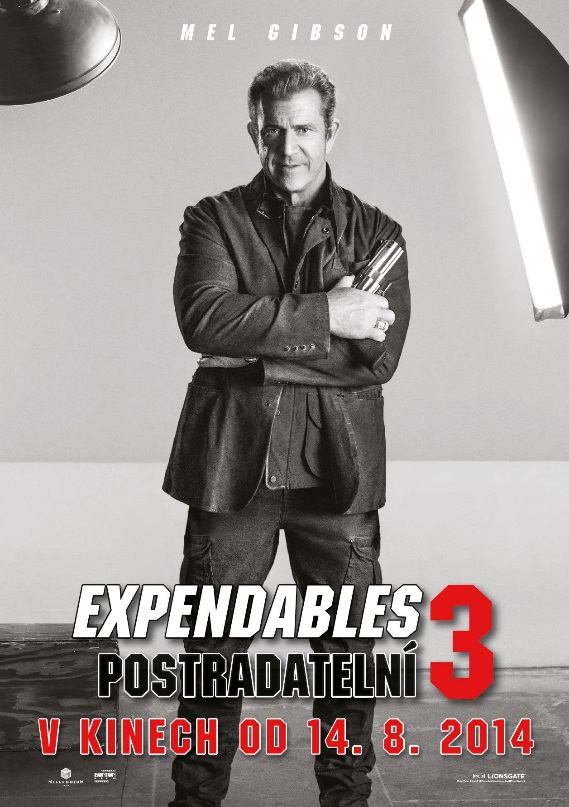 Conrad Stonebanks (Mel Gibson) Jeden ze zakladatelů Expendables a bývalý člen australských speciálních jednotek. Zradil Barneyho Rosse ( Sylvestr Stallone ) a musel nést následky... A pak se stal ilegálním překupníkem zbraní. Zvláštní znamení: Conrad ve skutečnosti není mrtvý, i když Barney Ross si myslí něco jiného. Oblíbené koníčky: Sběratelství uměleckých děl. Filantropie. Oblíbené neřesti: Masové vraždění. Mizantropie. Osobní hláška: „Možná, že po smrti existuje nějaký život... možná.“ 